4.4.2 - There are established systems and procedures for maintaining and utilizing physical, academic and support facilities - laboratory, library, sports complex, computers, classrooms etc. 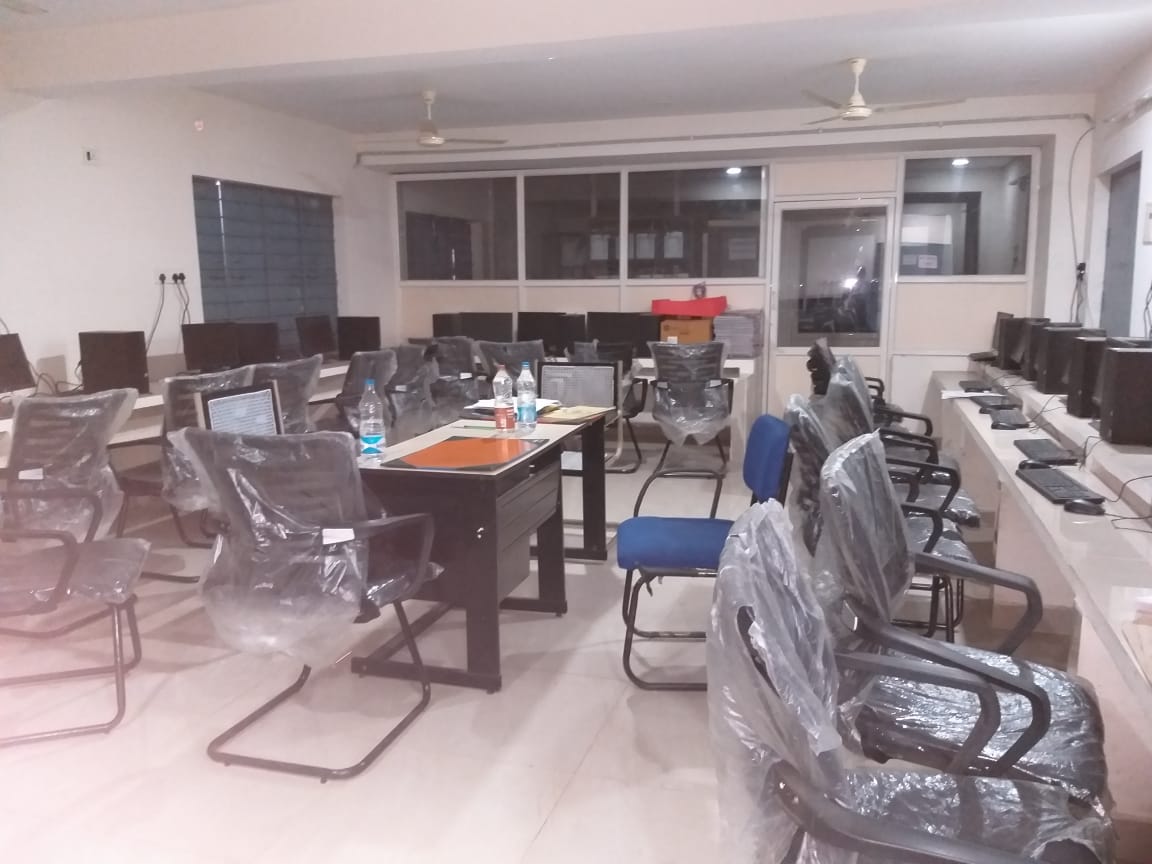 					COMPUTER LAB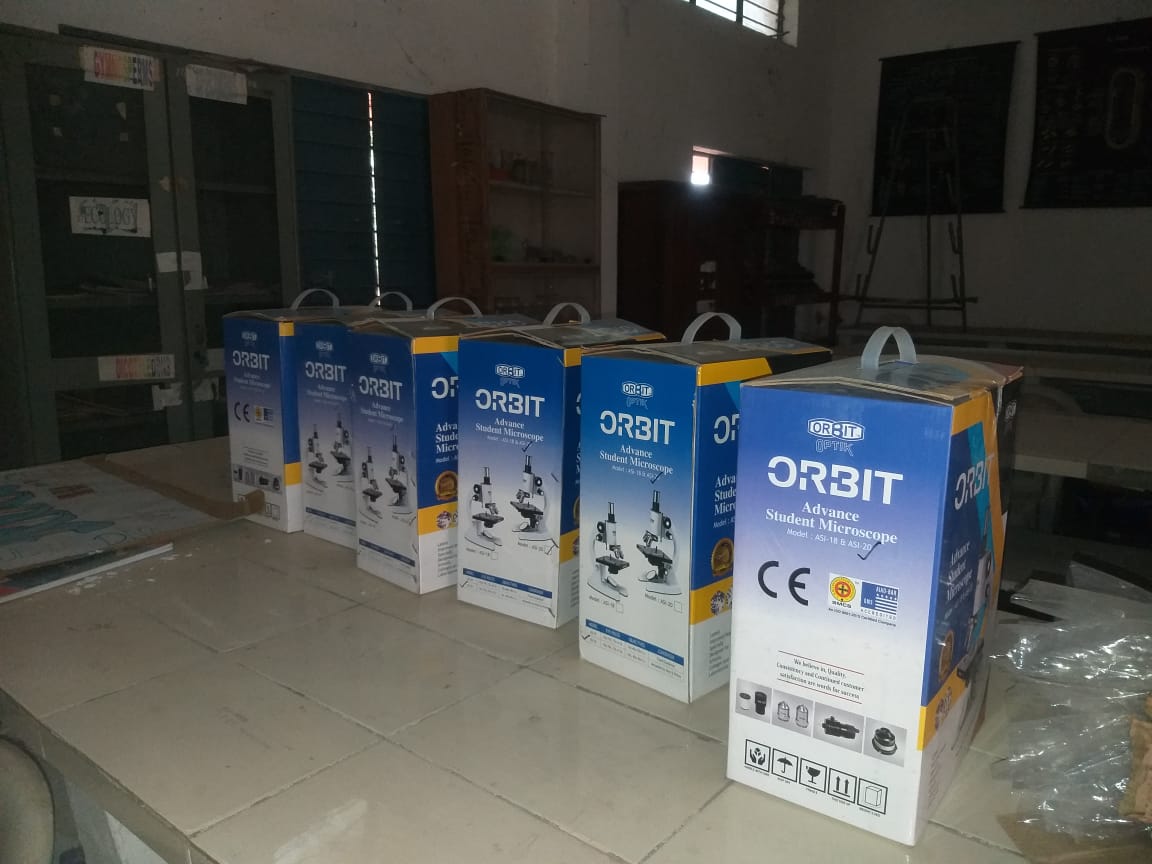 					    BOTANY LAB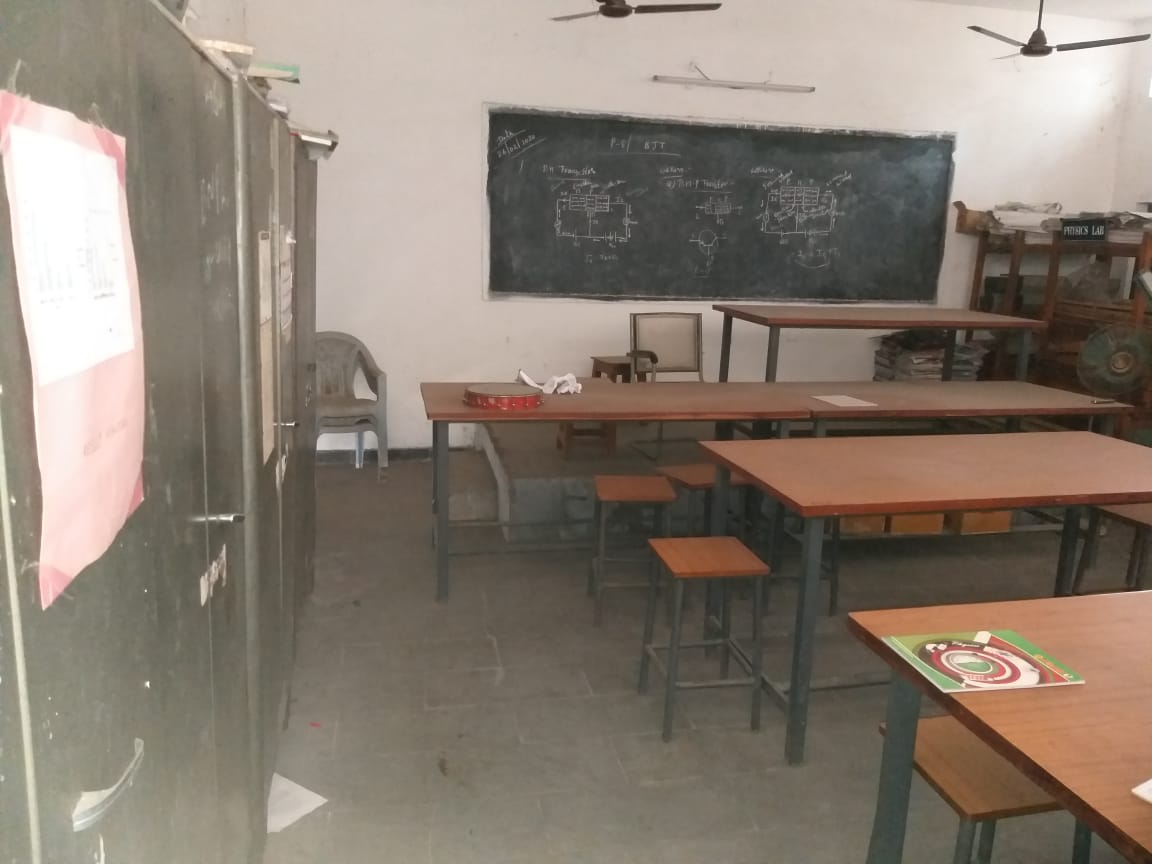 					PHYSICS LAB	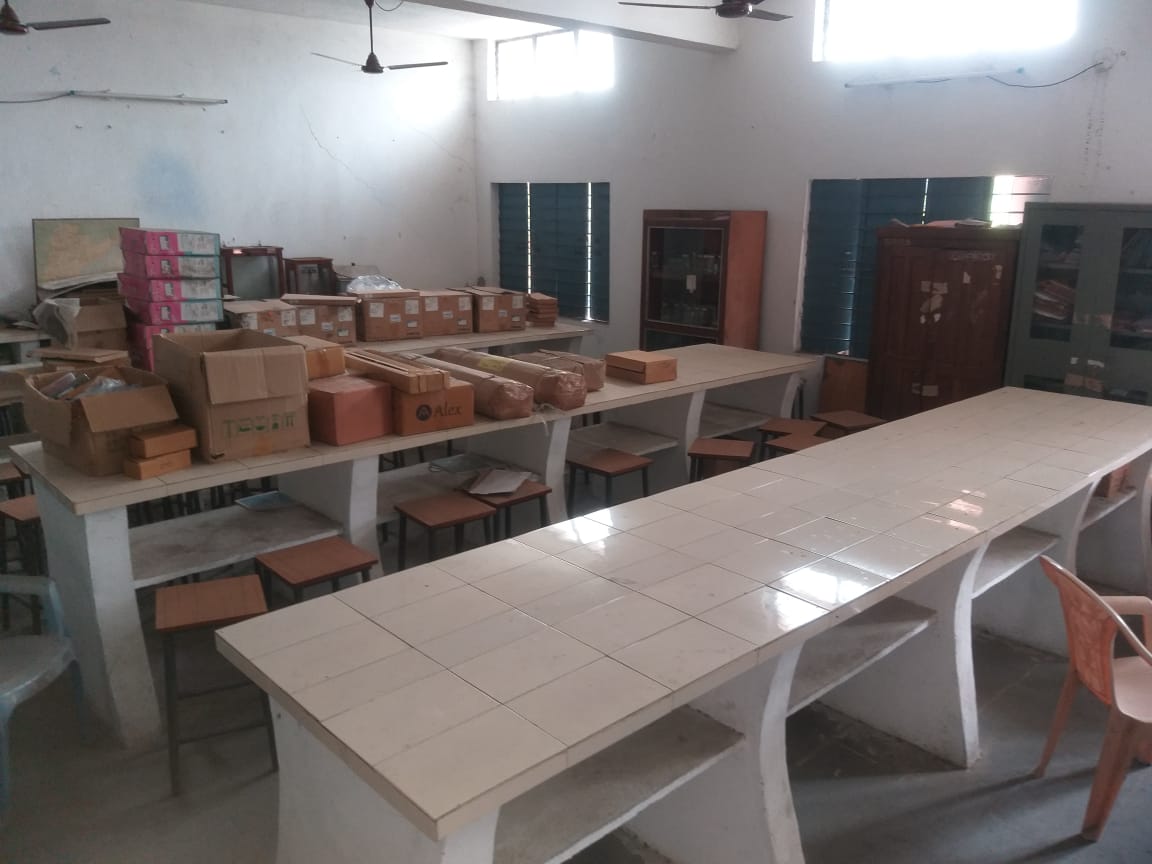 					ZOOLOGY LAB